54th MEETING OF THE SUBCOMMITTEE ON POLICY AND PROGRAMME OF WORK OF THE COMMITTEE OF PERMANENT REPRESENTATIVES (CPR).UN-HABITAT’S WORK ON URBAN ECONOMY AND FINANCE Monday 9 October 2017 at 2:00 P.M. Conference Room 4Provisional AgendaAdoption of the provisional Agenda.Presentation and Discussion on UN-Habitat’s work on Urban Economy and Finance.Other Matters. 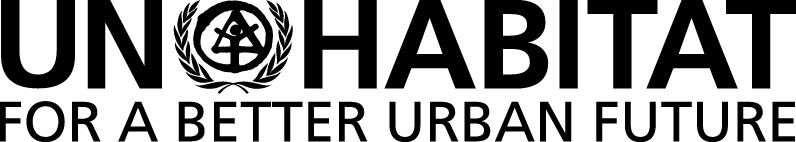 United Nations Human Settlements ProgrammeTel: +254-20 7623216UN-HabitatGCSecretariat@unhabitat.org